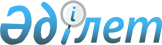 О проведении ревизии финансово-хозяйственной деятельности Евразийской экономической комиссииРаспоряжение Евразийского межправительственного совета от 8 сентября 2015 года № 15

      В соответствии с пунктом 6 статьи 16 Договора о Евразийском экономическом союзе от 29 мая 2014 года и пунктом 2 Решения Евразийского межправительственного совета от 8 сентября 2015 г. № 6 «Об утверждении актов, регламентирующих вопросы проведения ревизии финансово-хозяйственной деятельности органов Евразийского экономического союза»:



      1. Провести ревизию финансово-хозяйственной деятельности Евразийской экономической комиссии за 2012 – 2014 годы в период с 5 по 23 октября 2015 г.



      2. Утвердить следующий состав ревизионной группы:

      3. Настоящее распоряжение вступает в силу по истечении 10 календарных дней с даты его официального опубликования.      Члены Евразийского межправительственного совета:
					© 2012. РГП на ПХВ «Институт законодательства и правовой информации Республики Казахстан» Министерства юстиции Республики Казахстан
				от Республики Беларусьот Республики Беларусьот Республики БеларусьСинявская 

Татьяна Константиновна–консультант управления организации контрольной работы Главного контрольно-ревизионного управления Министерства финансов Республики БеларусьСкиба 

Жанна Васильевна–главный контролер-ревизор управления проведения проверок по поручениям органов уголовного преследования и судов Главного контрольно-ревизионного управления Министерства финансов Республики Беларусьот Республики Казахстанот Республики Казахстанот Республики КазахстанАбдинова 

Жумабкен Саукеновна–главный эксперт Управления контроля исполнения республиканского бюджета Комитета финансового контроля Министерства финансов Республики КазахстанСулейменова

Айслу Сибагатовна–главный эксперт Управления контроля исполнения местного бюджета Комитета финансового контроля Министерства финансов Республики Казахстанот Российской Федерацииот Российской Федерацииот Российской ФедерацииАрдасенов

Алан Сергеевич–заместитель начальника Управления финансового контроля средств федерального бюджета в социальной сфере, межбюджетных трансфертов и средств государственных внебюджетных фондов Федеральной службы финансово-бюджетного надзора (председатель ревизионной группы).От Республики

АрменияОт Республики

БеларусьОт Республики

КазахстанОт Кыргызской

РеспубликиОт Российской

Федерации